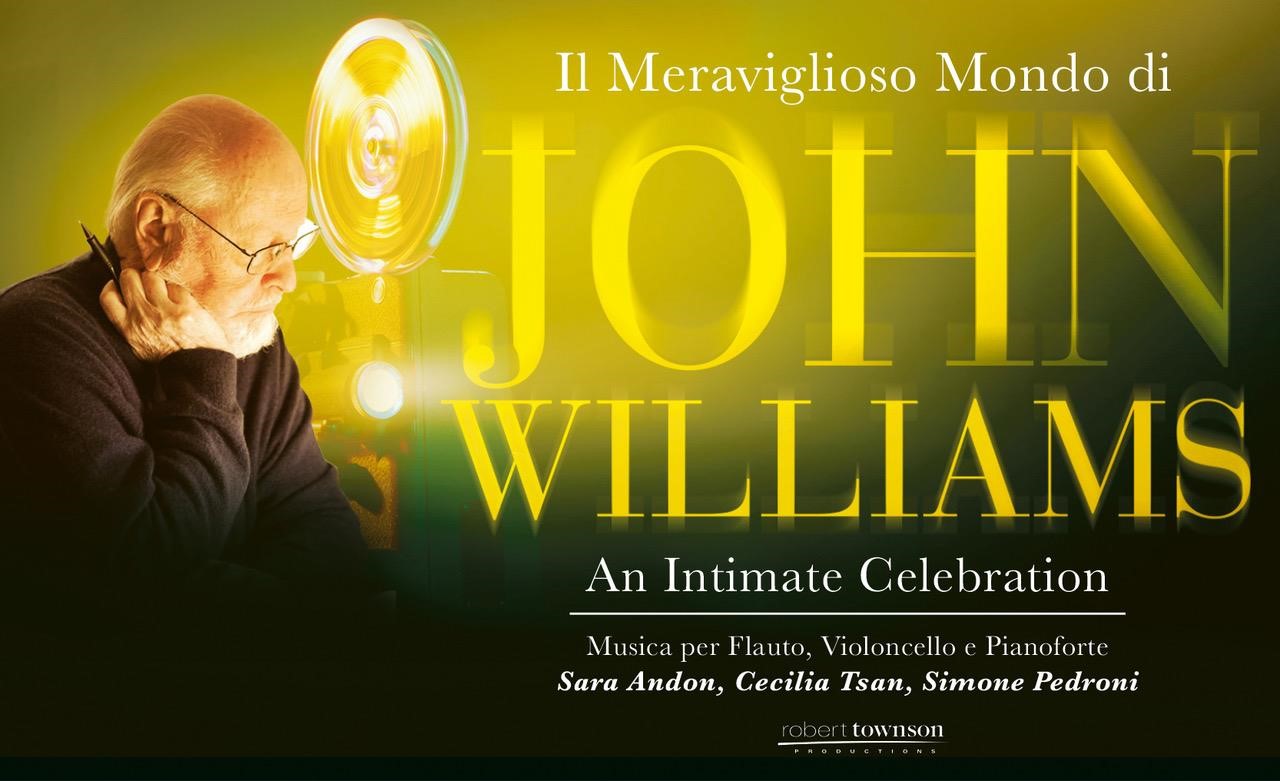 IL MERAVIGLIOSO MONDO DI JOHN WILLIAMS An intimate celebrationRoma Film Music Festival 2023 Auditorium Conciliazione - Roma Domenica 1° ottobre ore 20:30 Per prenotazioni: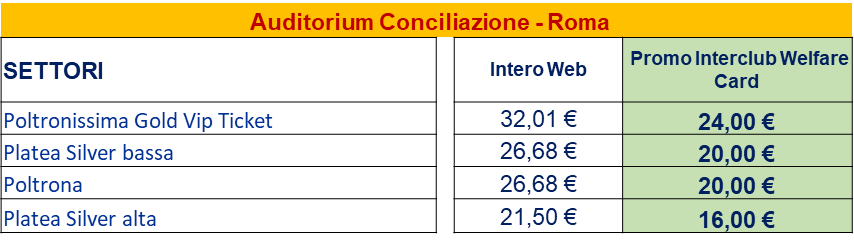 biglietteria@interclubwelfarecard.it